Terminarz rozgrywek ligi: KROSNO: KL.„B” „KEEZA” gr. - 4  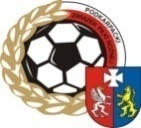 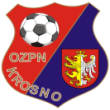 RUNDA II – wiosna  2021-2022Kolejka 14 w dniach 27-03-2022Kolejka 15 w dniach 03-04-2022Kolejka 16 w dniach 10-04-2022Kolejka 17 w dniach 24-04-2022Kolejka 18 w dniach 01-05-2022Kolejka 19 w dniach 08-05-2022Kolejka 20 w dniach 15-05-2022Kolejka 21 w dniach 22-05-2022Kolejka 22 w dniach 29-05-2022Kolejka 23 w dniach 05-06-2022Kolejka 24 w dniach 12-06-2022Kolejka 25 w dniach 19-06-2022Kolejka 26 w dniach 26-06-202292WĘGLÓWKA- pauzuje w kolejce93Strzelec Frysztak- Głowienka13:0094Brzezówka- Jasionka11:0095Iwla- Świerzowa14:0096Żeglce- Kobylany Victoria97UKS Guzikówka Krosno- Potok Nurt98Łęki Strzyżowskie- Łubienko12:0099Łęki Strzyżowskie- pauzuje w kolejce100Łubienko- UKS Guzikówka Krosno101Potok Nurt- Żeglce102Kobylany Victoria- Iwla15:30103Świerzowa- Brzezówka16:30104Jasionka- Strzelec Frysztak13:00105Głowienka- WĘGLÓWKA11:00106Głowienka- pauzuje w kolejce107WĘGLÓWKA- Jasionka108Strzelec Frysztak- Świerzowa14:00109Brzezówka- Kobylany Victoria11:00110Iwla- Potok Nurt16:00111Żeglce- Łubienko112UKS Guzikówka Krosno- Łęki Strzyżowskie113UKS Guzikówka Krosno- pauzuje w kolejce114Łęki Strzyżowskie- Żeglce12:00115Łubienko- Iwla116Potok Nurt- Brzezówka117Kobylany Victoria- Strzelec Frysztak15:30118Świerzowa- WĘGLÓWKA16:30119Jasionka- Głowienka13:00120Jasionka- pauzuje w kolejce121Głowienka- Świerzowa11:00122WĘGLÓWKA- Kobylany Victoria123Strzelec Frysztak- Potok Nurt14:00124Brzezówka- Łubienko11:00125Iwla- Łęki Strzyżowskie14:00126Żeglce- UKS Guzikówka Krosno127Żeglce- pauzuje w kolejce128UKS Guzikówka Krosno- Iwla129Łęki Strzyżowskie- Brzezówka12:00130Łubienko- Strzelec Frysztak131Potok Nurt- WĘGLÓWKA132Kobylany Victoria- Głowienka15:30133Świerzowa- Jasionka16:30134Świerzowa- pauzuje w kolejce135Jasionka- Kobylany Victoria13:00136Głowienka- Potok Nurt11:00137WĘGLÓWKA- Łubienko138Strzelec Frysztak- Łęki Strzyżowskie15:00139Brzezówka- UKS Guzikówka Krosno11:00140Iwla- Żeglce15:00141Iwla- pauzuje w kolejce142Żeglce- Brzezówka143UKS Guzikówka Krosno- Strzelec Frysztak144Łęki Strzyżowskie- WĘGLÓWKA12:00145Łubienko- Głowienka146Potok Nurt- Jasionka147Kobylany Victoria- Świerzowa15:30148Kobylany Victoria- pauzuje w kolejce149Potok Nurt- Świerzowa150Jasionka- Łubienko13:00151Głowienka- Łęki Strzyżowskie11:00152WĘGLÓWKA- UKS Guzikówka Krosno153Strzelec Frysztak- Żeglce15:00154Brzezówka- Iwla11:00155Brzezówka- pauzuje w kolejce156Iwla- Strzelec Frysztak16:00157Żeglce- WĘGLÓWKA158UKS Guzikówka Krosno- Głowienka159Łęki Strzyżowskie- Jasionka12:00160Łubienko- Świerzowa161Potok Nurt- Kobylany Victoria162Potok Nurt- pauzuje w kolejce163Kobylany Victoria- Łubienko15:30164Świerzowa- Łęki Strzyżowskie16:30165Jasionka- UKS Guzikówka Krosno13:00166Głowienka- Żeglce11:00167WĘGLÓWKA- Iwla168Strzelec Frysztak- Brzezówka16:00169Strzelec Frysztak- pauzuje w kolejce170Brzezówka- WĘGLÓWKA11:00171Iwla- Głowienka17:00172Żeglce- Jasionka173UKS Guzikówka Krosno- Świerzowa174Łęki Strzyżowskie- Kobylany Victoria12:00175Potok Nurt- Łubienko176Łubienko- 177Potok Nurt- Łęki Strzyżowskie13:00178Kobylany Victoria- UKS Guzikówka Krosno13:00179Świerzowa- Żeglce13:00180Jasionka- Iwla13:00181Głowienka- Brzezówka13:00182WĘGLÓWKA- Strzelec Frysztak13:00